                                 «Утверждаю»                                                         Директор столовой Насретдинова Т.А                                                                                   14.03.2017МЕНЮна 14.03.2017     Составил:                                                            Зав производством                                                                     С учетом ГОСТа Р 50763-95Ведущий бухгалтер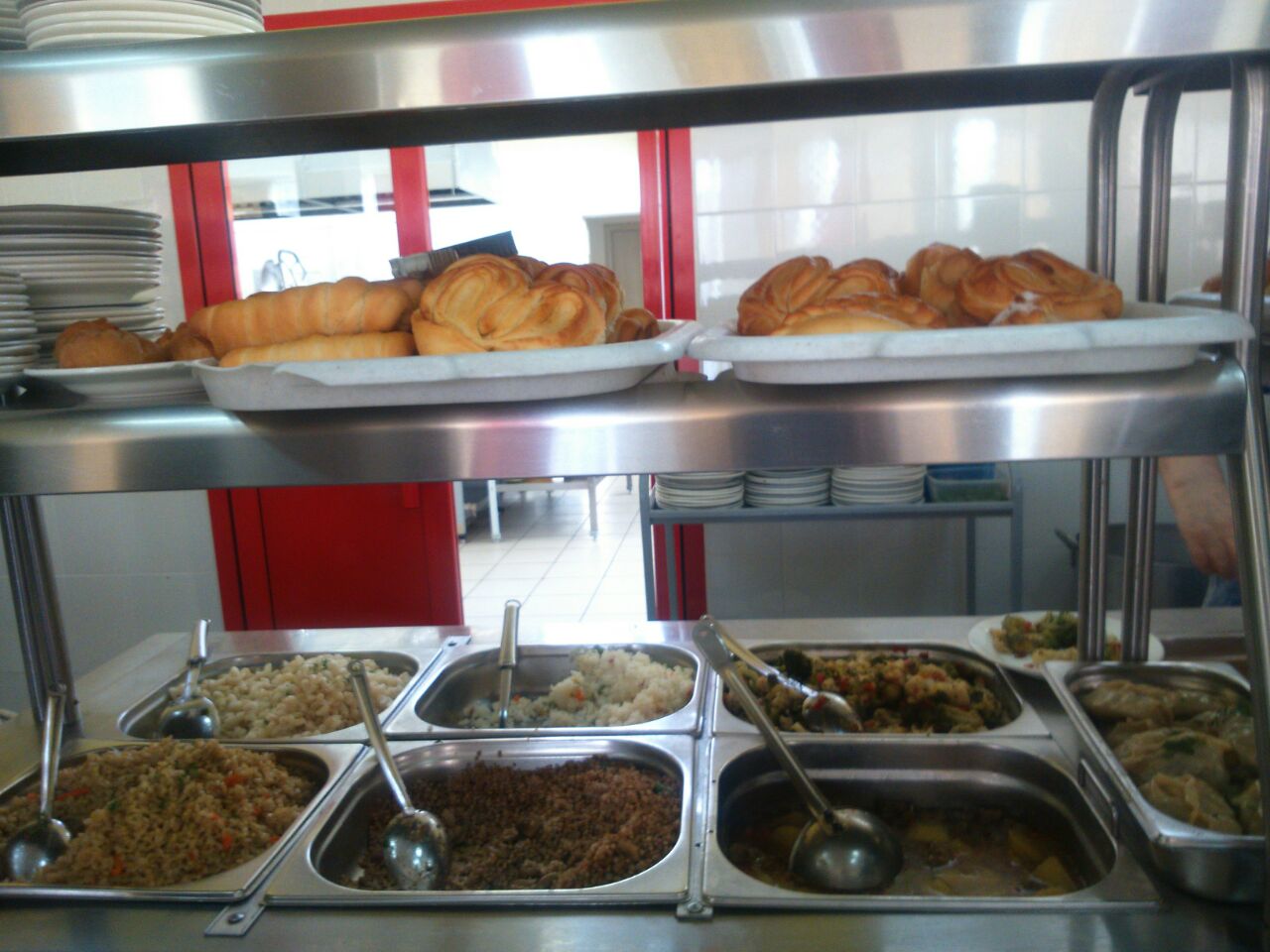 а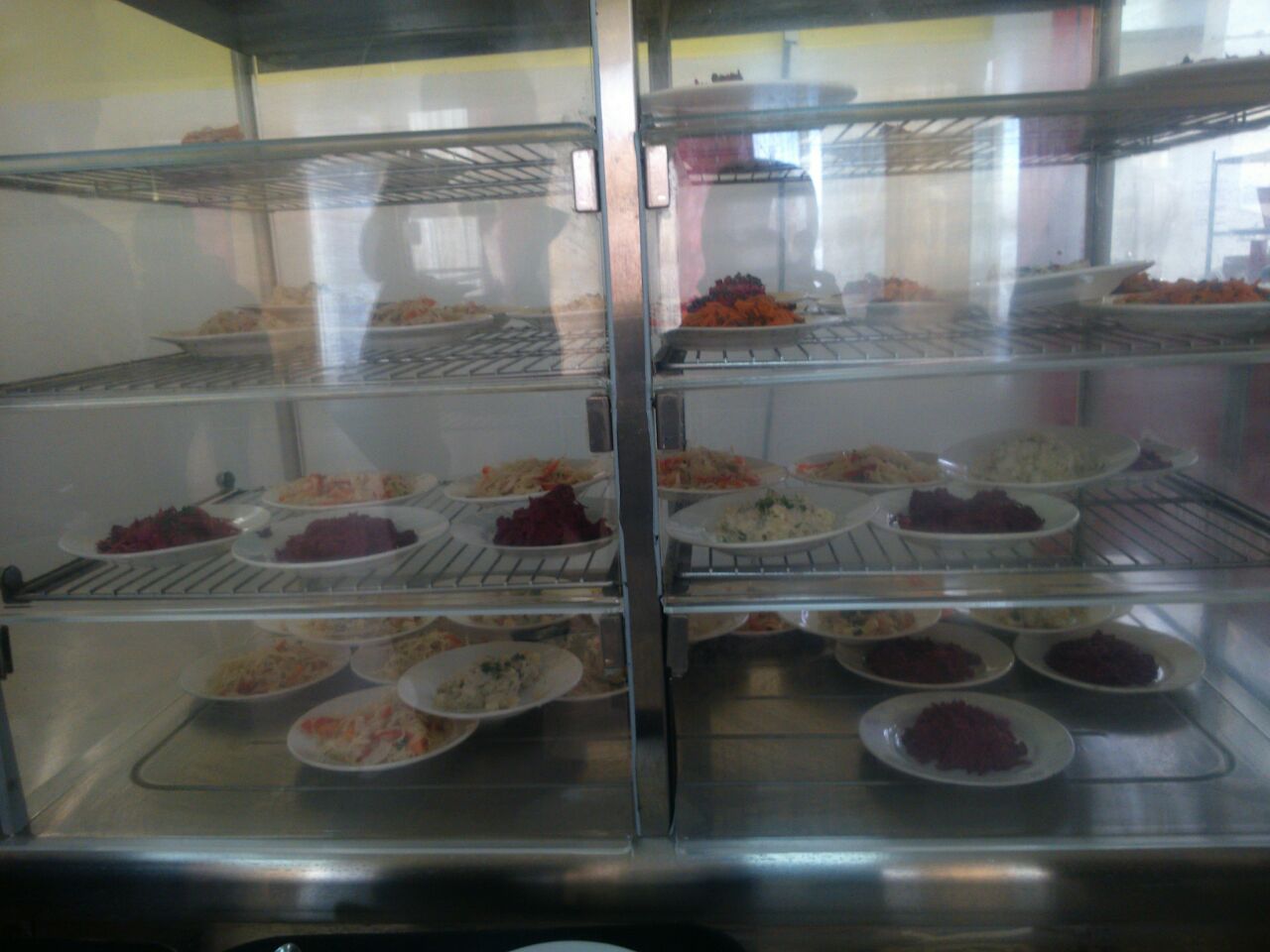 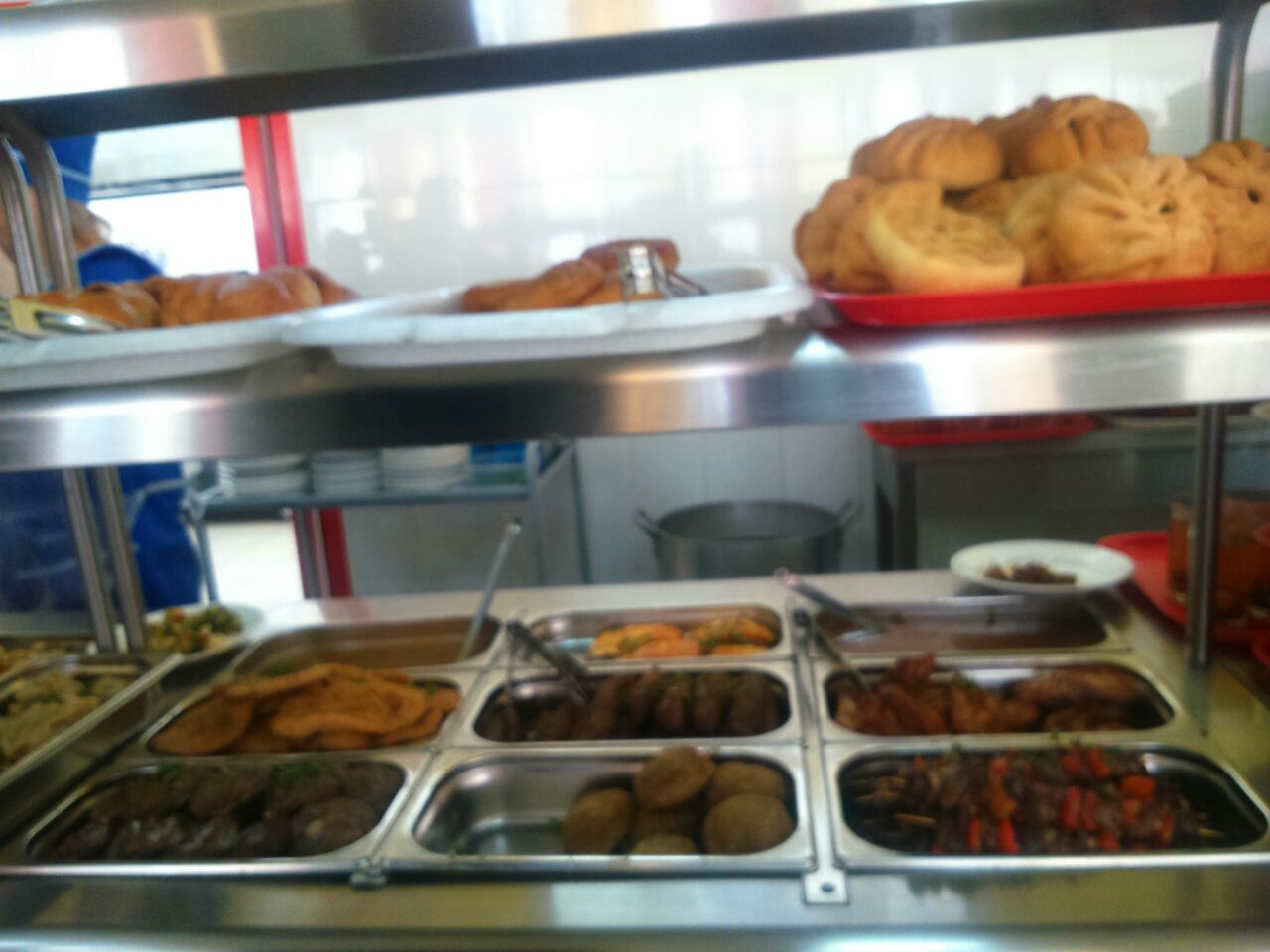 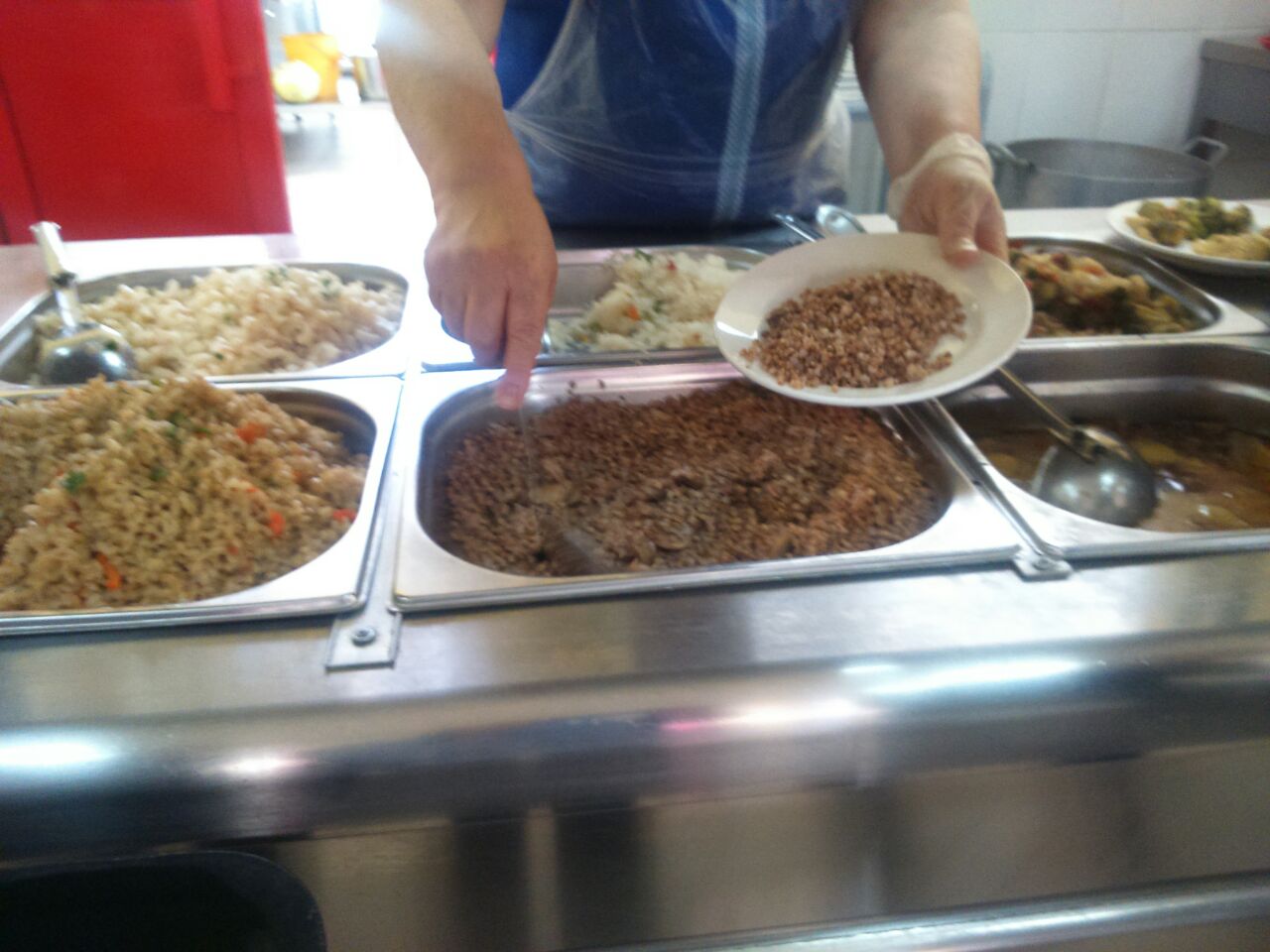 Зиля ГильмановнаНаименование блюдаВыход гр.Цена  руб.Наименование блюдаНаименование блюдаВыход гр.Цена руб.Салаты:Салаты:Салаты:НапиткиНапиткиНапиткиНапиткиСалат «Оливье» с колбасой с сол.огурц+конт.10025,03Чай черный с сахаром (+стакан)Чай черный с сахаром (+стакан)1n/200млСалат из свеклы с орех.,чеснок и изюмом+конт.10022,47Кофе  «Нескафе»Кофе  «Нескафе»1n/200млВинегрет овощной+конт.10026,67Сливки парционныеСливки парционные2гСалат «Полонынский» из св.овощей+конт.10026,90Сахар дополнительноСахар дополнительно10гСалат из жареных мидий+конт.10034,72Лимон свежий к чаюЛимон свежий к чаю10гКомплексные горячие блюда:Комплексные горячие блюда:Комплексные горячие блюда:Комплексные горячие блюда:Выпечка:Выпечка:Выпечка:Цыплята жареные с чесноком и макарон. изделия отварные+конт100/15079,91Чебуреки с говядинойЧебуреки с говядиной110Горбуша жареная под маринадом и рис рассыпчатый с мексик.смесью +конт100/30/150104,81Булочка «Веснушка»Булочка «Веснушка»110Гуляш из говядины и каша гречневая рассыпчатая с овощами+конт100/15070,03Буккен с тыквойБуккен с тыквой110Куриные потрашки в сливочном соусе и рис рассыпчатый с мексик.смесью+конт75/50/15076,38Вак-биляш с говядиной и картофелемВак-биляш с говядиной и картофелемКотлеты «Домашние» и макарон.изделия отварные+конт100/15066,48Сумса с капустой и мясомСумса с капустой и мясомМанты мясо/картофельные из говядины и баран.+конт16058,95Плюшка «Московская»Плюшка «Московская»Голубцы с рисом и мясом с соусом +конт216/5087,06Жаркое «По-домашнему» из баранины25073,16Хлеб «Украинский»Хлеб «Украинский»1к/25г1,7Хлеб пшеничный в/cХлеб пшеничный в/c1к/25г2,83Горчица Горчица 30Соус красный основнойСоус красный основной50Масло сливочноеМасло сливочное10